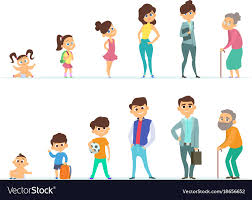 St Julie Catholic Primary School - ScienceSt Julie Catholic Primary School - ScienceSt Julie Catholic Primary School - ScienceTopic: Animals including humansYear: 2Strand:  Biology